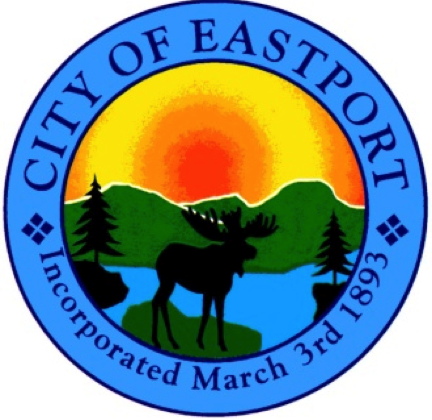 Eastport Maine Planning BoardPUBLIC NOTICEEastport Planning BoardPublic Hearing & Regular MeetingHearing Date:  October 9, 2018Hearing Time:  6:00 PMHearing Place: Eastport City Hall, 22 Washington StreetPublic Hearing AgendaCall to Order Public Hearing to OrderTo consider a proposal at the request of Jo Sutton to rezone a lot located at 1 Brinker Street from R2 Single and Multi-family Residential District to B2 Highway Business District.  DiscussionClose Public HearingRegular Meeting AgendaCall to Order Regular Meeting Action on Public HearingAdjustments to the AgendaReview MinutesOld Business:  Update on Shoreland Zoning.New BusinessOpen ForumSet Next Meeting Date; November 13, 2018. Reminder that November 6th is Election Day.Adjourn